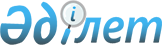 Қазақстан Республикасының азаматтарын 2011 жылғы сәуір-маусымында және қазан-желтоқсанында кезекті мерзімді әскери қызметке шақыруды ұйымдастыру және қамтамасыз ету туралы
					
			Күшін жойған
			
			
		
					Шығыс Қазақстан облысы Зырян ауданы әкімдігінің 2011 жылғы 18 наурыздағы N 369 қаулысы. Шығыс Қазақстан облысы Әділет департаментінің Зырян аудандық әділет басқармасында 2011 жылғы 04 сәуірде N 5-12-120 тіркелді. Қаулысының қабылдау мерзімінің өтуіне байланысты қолдану тоқтатылды (Зырян ауданы әкімдігінің 2012 жылғы 05 қаңтардағы N 07-02/0005 хаты)

      Ескерту. Қаулысының қабылдау мерзімінің өтуіне байланысты қолдану тоқтатылды (Зырян ауданы әкімдігінің 2012.01.05 N 07-02/0005 хаты).

      «Қазақстан Республикасындағы жергілікті мемлекеттік басқару және өзін өзі басқару туралы» Қазақстан Республикасының 2001 жылғы 23 қаңтардағы № 148 заңының 31 бабының 1 тармағының 8) тармақшасына, «Әскери міндеттілік және әскери қызмет туралы» Қазақстан Республикасының 2005 жылғы 08 шілдедегі заңының 18-21, 23, 44 баптарына сәйкес, «Белгіленген әскери қызмет мерзімін өткерген мерзімді әскери қызметтегі әскери қызметшілерді запасқа шығару және Қазақстан Республикасының азаматтарын 2011 жылдың сәуір-маусымында және қазан-желтоқсанында кезекті мерзімді әскери қызметке шақыру туралы» Қазақстан Республикасы Президентінің 2011 жылғы 3 наурыздағы № 1163 жарлығы негізінде, «Белгіленген әскери қызмет мерзімін өткерген мерзімді әскери қызметтің әскери қызметшілерді запасқа шығару және Қазақстан Республикасының азаматтарын 2011 жылдың сәуір-маусымында және қазан-желтоқсанында кезекті мерзімді әскери қызметке шақыру туралы» Қазақстан Республикасы Үкіметінің 2011 жылғы 3 наурыздағы № 1163 жарлығын іске асыру туралы» Қазақстан Республикасы Үкіметінің 2011 жылғы 11 наурыздағы № 250 қаулысына сәйкес, 2011 жылдың сәуір-маусымында және қазан-желтоқсанында мерзімді әскери қызметке азаматтарды уақытында және сапалы шақыруды қамтамасыз ету мақсатында әкімдік ҚАУЛЫ ЕТЕДІ:



      1. Әскерге шақырылу мерзімін кейінге шегеруге немесе әскерге шақырылудан босатылуға құқығы жоқ он сегізден жиырма жеті жасқа дейінгі ер азаматтар, сондай-ақ оқу орындарынан шығып қалған, жиырма жеті жасқа толмаған және шақыру бойынша әскери қызметтің белгіленген мерзімін өткермеген азаматтарды 2011 жылдың сәуір-маусымында және қазан-желтоқсанында Қазақстан Республикасы Қарулы Күштерінің, өзге әскер және әскери құрылымдардың қатарына мерзімді әскери қызметке шақыру өткізілсін.



      2. Әскерге шақырылушылардың медициналық куәландырылуы:  

      3. Осы қаулының 1 қосымшасына сәйкес, аудандық әскерге шақыру комиссиясының дара құрамы құрылсын және бекітілсін.



      4. Осы қаулының 2 қосымшасына сәйкес, аудандық әскерге шақыру комиссиясының жұмыс графигі бекітілсін.



      5. Ауылдық және кенттік аймақтардың әкімдері ұйымдардың басшыларымен біріге отырып, азаматтарды мерзімді әскери қызметке шақыруды уақытында және ұйымдастырыла өткізу үшін:

      1) әскерге шақырылушыларды ҚІЖБ шақыру туралы құлақтандырсын және олардың уақытында келуін қамтамасыз етсін;

      2) әскерге шақыру комиссиясын өту үшін, шалғайда тұратын, азаматтардың жеткізілуін қамтамасыз етсін.



      6. Емдеу мекемелерінің басшыларына келесі ұсыныс берілсін:

      1) Шығыс Қазақстан облысы әкімдігінің денсаулық сақтау басқармасы «Зырян ауданының № 1 медициналық бірлестігі» КМҚК директорына (С.Л. Зайцев, келісу бойынша), Шығыс Қазақстан облысы әкімдігінің денсаулық сақтау басқармасы «Зырян ауданының № 2 медициналық бірлестігі» КМҚК директорына (О.Г. Шатковский, келісу бойынша), Шығыс Қазақстан облысы әкімдігінің денсаулық сақтау басқармасы «Зырян ауданының № 3 медициналық бірлестігі» КМҚК директорына (Д.Ж. Садвакасова, келісу бойынша), Шығыс Қазақстан облысы әкімдігінің денсаулық сақтау басқармасы «Зырян ауданының психоневрологиялық диспансері» мемлекеттік мекемесінің бас дәрігеріне (Ю.В. Долгов, келісу бойынша) әскери-дәрігерлік комиссияда жұмыс істеу үшін мамандардың қажетті санын бұйрықпен бекітсін және жіберсін, стационарлық және амбулаториялық жағдайда әскерге шақырылушылардың толық тексерілуден өтуін қамтамасыз етсін.



      7. "Зырян Қазақстан Республикасы Ішкі істер министрлігінің Шығыс Қазақстан облысы Зырян қаласы және Зырян ауданының ішкі істер бөлімі» мемлекеттік мекемесінің бастығына (А.К. Мұрзықанов, келісу бойынша) ұсыныстар берілсін:

      1) әскерге шақырылудан жалтарған, әскерге шақырылушыларды іздестіруді, облыстық жинау пунктіне әскерге шақырылушыларды жеткізу кезінде шақыру пунктінде тәртіптің сақталуын қамтамасыз етсін;

      2) ҚІЖБ аумағында полиция қызметкерлерінің кезекшілігін ұйымдастырсын.



      8. Зырян ауданы қаржы бөлімінің бастығы (О.А. Тулякова) 2011 жылға арналған аудан бюджетімен анықталған, мөлшерде азаматтарды әскерге шақыруды ұйымдастыру бойынша қаржылай шараларды өткізсін.



      9. Зырян ауданы әкімдігінің:

      1) «Қазақстан Республикасының азаматтарын 2011 жылдың сәуір-маусымында және қазан – желтоқсанында кезекті мерзімді әскери қызметке шақыру туралы» 2010 жылғы 16 сәуірдегі № 648, (2010 жылғы 30 сәуірде № 5-12-105 нормативтік құқықтық актілердің мемлекеттік тіркеу тізілімінде тіркелген, 14.06.2010 жылғы № 017 (078) «Зырян Инфо» газетінде басылып шыққан);

      2) «Қазақстан Республикасының азаматтарын 2011 жылдың сәуір-маусымында және қазан – желтоқсанында мерзімді әскери қызметке кезекті шақыру туралы» Зырян ауданы әкімдігінің 2010 жылғы 16 сәуірдегі № 648 қаулысына өзгерістер енгізу туралы» 2010 жылғы 24 қыркүйектегі № 121 (2010 жылғы 8 қарашадағы № 5-12-112 нормативтік құқықтық актілердің мемлекеттік тіркеу тізілімінде тіркелген, 24.02.2011 жылғы № 5 «Көктас таңы» және «Пульс Зыряновска» газетінде басылып шыққан) қаулысы өз күшін жойды деп танылсын.

      10. Осы қаулының орындалуына бақылау жасау Зырян ауданы әкімінің орынбасары Н.Т. Тоқсеитовке жүктелсін.



      11. Осы қаулы оның ресми жарияланған күнінен кейін он күнтізбелік күн өткен соң қолданысқа енгізіледі.       Зырян ауданының әкімі                         Е. Сәлімов      Келісілді:      Шығыс Қазақстан облысының

      әкімдігі Денсаулық сақтау басқармасы

      Зырян ауданының психоневрологиялық

      диспансерінің бас дәрігері                    Ю. Долгов      Шығыс Қазақстан облысының

      әкімдігі Денсаулық сақтау басқармасы

      Зырян ауданының № 1 медициналық

      бірлестігінің директоры                       С. Зайцев      Шығыс Қазақстан облысының

      әкімдігі Денсаулық сақтау

      басқармасы Зырян ауданындағы

      Серебрянск қаласының № 3

      медициналық бірлестігінің директоры           Д. Садвокасова      Қазақстан Республикасының

      Ішкі істер министрлігі Шығыс

      Қазақстан облысы 

      Зырян қаласы және Зырян ауданы

      ішкі істер бөлімінің бастығы                 А. Мурзыканов      Шығыс Қазақстан облысының

      әкімдігі Денсаулық сақтау басқармасы

      Зырян ауданының № 2 медициналық

      бірлестігінің директоры                      О. Шатковский      Зырян ауданының қорғаныс істері

      жөніндегі бөлімінің бастығы                  С. Шестак

Зырян ауданы әкімдігінің

2011 жылғы 18 наурыздағы № 369

қаулысына 1 қосымша 2011 жылдың сәуір-маусымында және қазан–желтоқсанында

мерзімді әскери қызметке аудандық шақыру комиссиясының

ҚҰРАМЫ      Зырян ауданының қорғаныс істері

      жөніндегі бөлімінің бастығы                         С. Шестак

Зырян ауданы әкімдігінің

2011 жылғы 18 наурыздағы № 369

қаулысына 2 қосымша 2011 жылғы сәуір-маусымында 1984-1993 жылы туылған азаматтарды

әскерге шақыру медициналық комиссиясына шақыруды өткізу

кестесі      кестенің жалғасы:      кестенің жалғасы:      кестенің жалғасы:      Зырян ауданының қорғаныс

      істері жөніндегі бөлімінің бастығы                   С. Шестак 

2011 жылғы қазан-желтоқсан 1984-1993 жылы туылған азаматтарды

әскерге шақыру медициналық комиссиясына шақыруды өткізу

кестесі      кестенің жалғасы:      кестенің жалғасы:      кестенің жалғасы:      кестенің жалғасы:      Зырян ауданының қорғаныс

      істері жөніндегі бөлімінің бастығы                С. Шестак
					© 2012. Қазақстан Республикасы Әділет министрлігінің «Қазақстан Республикасының Заңнама және құқықтық ақпарат институты» ШЖҚ РМК
				Зырян қаласындаҚІЖБ базасында;Серебрянск қаласында және Жаңа-Бұқтырма кентіндеШығыс Қазақстан облысы әкімдігінің  денсаулық сақтау басқармасы «Зырян ауданындағы Серебрянск қаласының № 3 медициналық бірлестігі» коммуналдық мемлекеттік қазыналық кәсіпорны базасында өткізілсін (әрі қарай – КМҚК).Шестак Сергей БорисовичҚЖБ бастығы - комиссия төрағасы (келісім бойынша)Тоқсеитов Нұржан ТлеужанұлыЗырян ауданы әкімінің орынбасары,  комиссия төрағасының орынбасарыКомиссия мүшелері:Комиссия мүшелері:Волков Игорь Анатольевич«Қазақстан Республикасы Ішкі істер  министрлігі Шығыс Қазақстан облысы Зырян қаласы және Зырян ауданының ішкі істер бөлімі» мемлекеттік мекемесі бастығының орынбасары (келісім бойынша)Нагибаев Ермек ДюсюпхановичШығыс Қазақстан облыстық  әкімдігінің денсаулық басқармасының «Зырян ауданының № 2 медициналық бірлестігі» КМҚК дәрігер (келісім бойынша)Туманова Елена ОлеговнаШығыс Қазақстан облыстық  әкімдігінің денсаулық басқармасының «Зырян ауданының № 2 медициналық бірлестігі» КМҚК медбикесі, комиссия хатшысы  (келісім бойынша)р/с №2011 жылғы көктемде медициналық комиссияға әскерге шақырылушылардың келуін қамтамасыз ететін әкімдерӘскерге шақырылушылардың саныБастапқы медициналық куәландыруБастапқы медициналық куәландыруБастапқы медициналық куәландыруБастапқы медициналық куәландыруБастапқы медициналық куәландыруБастапқы медициналық куәландыруБастапқы медициналық куәландыруБастапқы медициналық куәландыруБастапқы медициналық куәландыруБастапқы медициналық куәландырур/с №2011 жылғы көктемде медициналық комиссияға әскерге шақырылушылардың келуін қамтамасыз ететін әкімдерӘскерге шақырылушылардың санысәуірсәуірсәуірсәуірсәуірсәуірсәуірсәуірсәуірсәуірр/с №2011 жылғы көктемде медициналық комиссияға әскерге шақырылушылардың келуін қамтамасыз ететін әкімдерӘскерге шақырылушылардың саны145678111213141Первороссийск ауылдық округі14Х2Прибрежный кенті15Х3Тұрғысын ауылдық округі16Х4Соловьево ауылдық округі36Х5Средигорный ауылдық округі37Х6Чапаево ауылдық округі44Х7Малеевка ауылдық округі51Х8Никольск ауылдық округі33Х9Парыгино ауылдық округі31Х10Зубовка кенті62Х11Березовка ауылдық округі35Х12Серебрянск қаласы128Х13Северный ауылдық округі23Х14Жаңа Бұқтырма кенті14315Октябрьск кенті5416Зырян қаласының батыс бөлігі11417Зырян қаласының оңтүстік бөлігі14318Зырян қаласының солтүстік бөлігі6119Зырян қаласының кварталы17220Зырян қаласының орталық бөлігі155Барлығы:1368р/с №2011 жылғы көктемде медициналық комиссияға әскерге шақырылушылардың келуін қамтамасыз ететін әкімдерӘскерге шақырылушылардың саныБастапқы медициналық куәландыруБастапқы медициналық куәландыруБастапқы медициналық куәландыруБастапқы медициналық куәландыруБастапқы медициналық куәландыруБастапқы медициналық куәландыруБастапқы медициналық куәландыруБастапқы медициналық куәландыруБастапқы медициналық куәландыруБастапқы медициналық куәландыруБастапқы медициналық куәландырур/с №2011 жылғы көктемде медициналық комиссияға әскерге шақырылушылардың келуін қамтамасыз ететін әкімдерӘскерге шақырылушылардың санысәуірсәуірсәуірсәуірсәуірсәуірсәуірсәуірсәуірсәуірсәуірр/с №2011 жылғы көктемде медициналық комиссияға әскерге шақырылушылардың келуін қамтамасыз ететін әкімдерӘскерге шақырылушылардың саны15181920212225262728291Первороссийск ауылдық округі14Х2Прибрежный кенті15Х3Тұрғысын ауылдық округі16Х4Соловьево ауылдық округі365Средигорный ауылдық округі376Чапаево ауылдық округі447Малеевка ауылдық округі518Никольск ауылдық округі339Парыгино ауылдық округі3110Зубовка кенті6211Березовка ауылдық округі3512Серебрянск қаласы12813Северный ауылдық округі2314Жаңа Бұқтырма кенті143Х15Октябрьск кенті54Х16Зырян қаласының батыс бөлігі114ХХ17Зырян қаласының оңтүстік бөлігі143ХХ18Зырян қаласының солтүстік бөлігі61Х19Зырян қаласының кварталы172ХХ20Зырян қаласының орталық бөлігі155ХХБарлығы:1368р/с №2011 жылғы көктемде медициналық комиссияға әскерге шақырылушылардың келуін қамтамасыз ететін әкімдерӘскерге шақырылушылар саныТексерілуден қайтаруТексерілуден қайтаруТексерілуден қайтаруТексерілуден қайтаруТексерілуден қайтаруТексерілуден қайтаруТексерілуден қайтаруТексерілуден қайтаруТексерілуден қайтаруТексерілуден қайтаруТексерілуден қайтарур/с №2011 жылғы көктемде медициналық комиссияға әскерге шақырылушылардың келуін қамтамасыз ететін әкімдерӘскерге шақырылушылар санымамырмамырмамырмамырмамырмамырмамырмамырмамырмамырмамырр/с №2011 жылғы көктемде медициналық комиссияға әскерге шақырылушылардың келуін қамтамасыз ететін әкімдерӘскерге шақырылушылар саны451112131617181920231Первороссийск ауылдық округі142Прибрежный кенті153Тұрғысын ауылдық округі174Соловьево ауылдық округі36Х5Средигорный ауылдық округі37Х6Чапаево ауылдық округі44Х7Малеевка ауылдық округі51Х8Никольск ауылдық округі33Х9Парыгино ауылдық округі31Х10Зубовка кенті62Х11Березовка ауылдық округі35Х12Серебрянск қаласы128Х13Северный ауылдық округі23Х14Жаңа Бұқтырма кенті143Х15Октябрьск кенті54Х16Зырян қаласының батыс бөлігі114Х17Зырян қаласының оңтүстік бөлігі14318Зырян қаласының солтүстік бөлігі6119Зырян қаласының кварталы17220Зырян қаласының орталық бөлігі155Барлығы:1368р/с №2011 жылғы көктемде медициналық комиссияға әскерге шақырылушылардың келуін қамтамасыз ететін әкімдерӘскерге шақырылушылар саныТексерілуден қайтаруТексерілуден қайтаруТексерілуден қайтаруТексерілуден қайтаруТексерілуден қайтаруТексерілуден қайтаруТексерілуден қайтаруТексерілуден қайтаруТексерілуден қайтаруТексерілуден қайтаруТексерілуден қайтарур/с №2011 жылғы көктемде медициналық комиссияға әскерге шақырылушылардың келуін қамтамасыз ететін әкімдерӘскерге шақырылушылар санымамырмамырмамырмамырмамырмамырмаусыммаусыммаусыммаусыммаусымр/с №2011 жылғы көктемде медициналық комиссияға әскерге шақырылушылардың келуін қамтамасыз ететін әкімдерӘскерге шақырылушылар саны2425262730311239161Первороссийск ауылдық округі14Х2Прибрежный кенті15Х3Тұрғысын ауылдық округі17Х4Соловьево ауылдық округі36Х5Средигорный ауылдық округі37Х6Чапаево ауылдық округі44Х7Малеевка ауылдық округі51Х8Никольск ауылдық округі33Х9Парыгино ауылдық округі31Х10Зубовка кенті62Х11Березовка ауылдық округі35Х12Серебрянск қаласы128Х13Северный ауылдық округі23Х14Жаңа Бұқтырма кенті143Х15Октябрьск кенті54Х16Зырян қаласының батыс бөлігі114ХХ17Зырян қаласының оңтүстік бөлігі143ХХХ18Зырян қаласының солтүстік бөлігі61ХХ19Зырян қаласының кварталы172ХХХ20Зырян қаласының орталық бөлігі155ХХХБарлығы:1368р/с №2011 жылғы көктемде медициналық комиссияға әскерге шақырылушылардың келуін қамтамасыз ететін әкімдерӘскерге шақырылушылар саныБастапқы медициналық куәландыруБастапқы медициналық куәландыруБастапқы медициналық куәландыруБастапқы медициналық куәландыруБастапқы медициналық куәландыруБастапқы медициналық куәландыруБастапқы медициналық куәландыруБастапқы медициналық куәландыруБастапқы медициналық куәландыруБастапқы медициналық куәландырур/с №2011 жылғы көктемде медициналық комиссияға әскерге шақырылушылардың келуін қамтамасыз ететін әкімдерӘскерге шақырылушылар санықазанқазанқазанқазанқазанқазанқазанқазанқазанқазанр/с №2011 жылғы көктемде медициналық комиссияға әскерге шақырылушылардың келуін қамтамасыз ететін әкімдерӘскерге шақырылушылар саны3456710111213141Первороссийск ауылдық округі24Х2Прибрежный кенті28Х3Тұрғысын ауылдық округі32Х4Соловьево ауылдық округі43Х5Средигорный ауылдық округі42Х6Чапаево ауылдық округі57Х7Малеевка ауылдық округі67Х8Никольск ауылдық округі35Х9Парыгино ауылдық округі38Х10Зубовка кенті70Х11Березовка ауылдық округі43Х12Серебрянск қаласы200Х13Северный ауылдық округі34Х14Жаңа Бұқтырма кенті21115Октябрьск кенті5716Зырян қаласының батыс бөлігі20117Зырян қаласының оңтүстік бөлігі21818Зырян қаласының солтүстік бөлігі8819Зырян қаласының кварталы25020Зырян қаласының орталық бөлігі270Барлығы:1998р/с №2011 жылғы көктемде медициналық комиссияға әскерге шақырылушылардың келуін қамтамасыз ететін әкімдерӘскерге шақырылушылар саныБастапқы медициналық куәландыруБастапқы медициналық куәландыруБастапқы медициналық куәландыруБастапқы медициналық куәландыруБастапқы медициналық куәландыруБастапқы медициналық куәландыруБастапқы медициналық куәландыруБастапқы медициналық куәландыруБастапқы медициналық куәландыруБастапқы медициналық куәландыруБастапқы медициналық куәландырур/с №2011 жылғы көктемде медициналық комиссияға әскерге шақырылушылардың келуін қамтамасыз ететін әкімдерӘскерге шақырылушылар санықазанқазанқазанқазанқазанқазанқазанқазанқазанқазанқазанр/с №2011 жылғы көктемде медициналық комиссияға әскерге шақырылушылардың келуін қамтамасыз ететін әкімдерӘскерге шақырылушылар саны17181920212425262728311Первороссийск ауылдық округі24Х2Прибрежный кенті28Х3Тұрғысын ауылдық округі32Х4Соловьево ауылдық округі435Средигорный ауылдық округі426Чапаево ауылдық округі577Малеевка ауылдық округі678Никольск ауылдық округі359Парыгино ауылдық округі3810Зубовка кенті7011Березовка ауылдық округі4312Серебрянск қаласы20013Северный ауылдық округі3414Жаңа Бұқтырма кенті211Х15Октябрьск кенті57Х16Зырян қаласының батыс бөлігі201ХХ17Зырян қаласының оңтүстік бөлігі218ХХ18Зырян қаласының солтүстік бөлігі88Х19Зырян қаласының кварталы250ХХ20Зырян қаласының орталық бөлігі270ХХБарлығы:1998р/с №2011 жылғы көктемде медициналық комиссияға әскерге шақырылушылардың келуін қамтамасыз ететін әкімдерӘскерге шақырылушылар саныТексерілуден қайтаруТексерілуден қайтаруТексерілуден қайтаруТексерілуден қайтаруТексерілуден қайтаруТексерілуден қайтаруТексерілуден қайтаруТексерілуден қайтаруТексерілуден қайтаруТексерілуден қайтарур/с №2011 жылғы көктемде медициналық комиссияға әскерге шақырылушылардың келуін қамтамасыз ететін әкімдерӘскерге шақырылушылар санықарашақарашақарашақарашақарашақарашақарашақарашақарашақарашар/с №2011 жылғы көктемде медициналық комиссияға әскерге шақырылушылардың келуін қамтамасыз ететін әкімдерӘскерге шақырылушылар саны12347891011141Первороссийск ауылдық округі242Прибрежный кенті283Тұрғысын ауылдық округі324Соловьево ауылдық округі43Х5Средигорный ауылдық округі42Х6Чапаево ауылдық округі57Х7Малеевка ауылдық округі67Х8Никольск ауылдық округі35Х9Парыгино ауылдық округі38Х10Зубовка кенті70Х11Березовка ауылдық округі43Х12Серебрянск қаласы200Х13Северный ауылдық округі34Х14Жаңа Бұқтырма кенті211Х15Октябрьск кенті57Х16Зырян қаласының батыс бөлігі20117Зырян қаласының оңтүстік бөлігі21818Зырян қаласының солтүстік бөлігі8819Зырян қаласының кварталы25020Зырян қаласының орталық бөлігі270Барлығы:1998р/с №2011 жылғы көктемде медициналық комиссияға әскерге шақырылушылардың келуін қамтамасыз ететін әкімдерӘскерге шақырылушылар саныТексерілуден қайтаруТексерілуден қайтаруТексерілуден қайтаруТексерілуден қайтаруТексерілуден қайтаруТексерілуден қайтаруТексерілуден қайтаруТексерілуден қайтаруТексерілуден қайтаруТексерілуден қайтаруТексерілуден қайтарур/с №2011 жылғы көктемде медициналық комиссияға әскерге шақырылушылардың келуін қамтамасыз ететін әкімдерӘскерге шақырылушылар санықарашақарашақарашақарашақарашақарашақарашақарашақарашақарашақарашар/с №2011 жылғы көктемде медициналық комиссияға әскерге шақырылушылардың келуін қамтамасыз ететін әкімдерӘскерге шақырылушылар саны15161718212223242528291Первороссийск ауылдық округі24Х2Прибрежный кенті28Х3Тұрғысын ауылдық округі32Х4Соловьево ауылдық округі43Х5Средигорный ауылдық округі42Х6Чапаево ауылдық округі57Х7Малеевка ауылдық округі67Х8Никольск ауылдық округі35Х9Парыгино ауылдық округі38Х10Зубовка кенті7011Березовка ауылдық округі4312Серебрянск қаласы20013Северный ауылдық округі3414Жаңа Бұқтырма кенті21115Октябрьск кенті5716Зырян қаласының батыс бөлігі201ХХ17Зырян қаласының оңтүстік бөлігі218ХХ18Зырян қаласының солтүстік бөлігі88Х19Зырян қаласының кварталы250Х20Зырян қаласының орталық бөлігі270ХХБарлығы:1998р/с №2011 жылғы көктемде медициналық комиссияға әскерге шақырылушылардың келуін қамтамасыз ететін әкімдерӘскерге шақырылушылар саныТексерілуден қайтаруТексерілуден қайтаруТексерілуден қайтаруТексерілуден қайтаруТексерілуден қайтарур/с №2011 жылғы көктемде медициналық комиссияға әскерге шақырылушылардың келуін қамтамасыз ететін әкімдерӘскерге шақырылушылар саныжелтоқсанжелтоқсанжелтоқсанжелтоқсанжелтоқсанр/с №2011 жылғы көктемде медициналық комиссияға әскерге шақырылушылардың келуін қамтамасыз ететін әкімдерӘскерге шақырылушылар саны301815221Первороссийск ауылдық округі242Прибрежный кенті283Тұрғысын ауылдық округі324Соловьево ауылдық округі435Средигорный ауылдық округі426Чапаево ауылдық округі577Малеевка ауылдық округі678Никольск ауылдық округі359Парыгино ауылдық округі38Х10Зубовка кенті70Х11Березовка ауылдық округі43Х12Серебрянск қаласы200Х13Северный ауылдық округі34Х14Жаңа Бұқтырма кенті211Х15Октябрьск кенті57Х16Зырян қаласының батыс бөлігі201Х17Зырян қаласының оңтүстік бөлігі218Х18Зырян қаласының солтүстік бөлігі88ХХ19Зырян қаласының кварталы250Х20Зырян қаласының орталық бөлігі270ХБарлығы:1998